№____________from December 29 2016I. On execution of decisions of the Council for Business Development and Investment under the Government of the Kyrgyz Republic from October 11, 2016 (Koichumanov, Akhmetov, Osmonov, Zilaliev, Pankratov, Borombaeva, Tyumenbaev, Uskenbaeva, Asylbaeva, Commissioners, Jeenbekov)Having been informed by T.J. Koichumanov, the Secretary of the Council for Business Development and Investment under the Government of the Kyrgyz Republic on implementation of decisions of the Council for Business Development and Investment under the Government of the Kyrgyz Republic on October 11, 2016, the Council decided to recommend that:1. The Ministry of Justice of the Kyrgyz Republic in the period prior to March 1, 2017 to present in established order to the Office of the Government of the Kyrgyz Republic:- A draft resolution of the Government of the Kyrgyz Republic "On Amending Resolution of the Government of the Kyrgyz Republic" On approval of standards for compensation of expenses in cases of loss of agricultural production, established by the regulation of the Government of the Kyrgyz Republic from January 5, 2016 # 1";- Draft Law of the Kyrgyz Republic "On Amendments to the Law of the Kyrgyz Republic" On transfer (transformation) of land. "2. State Tax Service under the Government of the Kyrgyz Republic in the period prior to January 5, 2017 to make a draft decision to the Office of Government of the Kyrgyz Republic on approval of technical requirements for computer systems that will provide online data transmission.3. Interdepartmental commission on coordinating issues of tourism development, established by an order of the Prime Minister of the Kyrgyz Republic from February 24, 2016 # 98, to hold the next meeting in January 2017 in order to promptly address issues raised by the business community.4. The Ministry of Economy of the Kyrgyz Republic to take into account opinions of the Kyrgyz Republic’s business community to ensure maximum involvement of representatives of business associations in a process of developing a new version of the Tax Code of the Kyrgyz Republic.Control over an execution of the above points is to be to assigned to the following departments of the Office of the Government of the Kyrgyz Republic:- Paragraph 1 - industry department of fuel and energy complex and subsoil use;- Paragraph 2- financial and credit policy department;- Paragraph 3 - department of education, culture and sports;- Paragraph 4 - economy and investment department.On problems of market surveillance of imported agricultural products from EACU Member States and an elimination of the root causes in introduction of restrictions on imports of products made by domestic manufacturers in the EACU Member States. (Sazbakov, Alimzhanova, Jeenbekov)Having heard and discussed information provided by A.Z. Sazbakov, the Deputy Minister of Economy of the Kyrgyz Republic, executive director of the Food Industry Association and D.I. Alimzhanova, and in light of the discussion that followed, it was decided to recommend:1. The Ministry of Economy of the Kyrgyz Republic, the Ministry of Agriculture, Food and Land Reclamation of the Kyrgyz Republic, the Ministry of Health of the Kyrgyz Republic, the State Inspectorate for veterinary and phytosanitary safety under the Government of the Kyrgyz Republic in the period prior to January 25, 2017 to provide to the Office of the Government of the Kyrgyz Republic:- Draft decisions of the Government of the Kyrgyz Republic on procedures of state control for food production and related requirements for the processes of production, storage, transportation, sale and disposal;- Draft decisions of the Government of the Kyrgyz Republic for state registration of industrial facilities engaged in production, storage and transportation of unprocessed food (edible) animal feed;- Proposals for introduction of mechanisms for cooperation between the EACU Member States to prevent tan unjustified ban on export of agricultural products from the Kyrgyz Republic to the EACU Member States.Assign control over an execution of this order to Department of economy and investments under the Government Office of the Kyrgyz Republic.On the optimization of the raid tax control (Uskenbaeva, Tyumenbaev, Osmonov, Jeenbekov)Having been informed G.T. Uskenbaeva, the President of the Association of suppliers and distributors, B.R. Tyumenbaev, the Deputy Minister of Economy of the Kyrgyz Republic, and in light of the discussion that followed, it was decided to recommend:1. The Ministry of Economy of the Kyrgyz Republic together with the State Tax Service under the Government of the Kyrgyz Republic in the period prior to March 1, 2017 to consider proposals in established order presented by the Association of suppliers and distributors and introduce draft resolution to the Government of the Kyrgyz Republic on harmonization in accordance with requirements of the Tax Code of the Kyrgyz Republic and Resolution on a procedure for registering and documenting raid tax control, approved by Resolution of the Government of the Kyrgyz Republic on April 7, 2011 #144.Assign control over execution of this order to Department of finance and credit policy under the Office of the Government of the Kyrgyz Republic.On approval of Work Plan of the Council for Business Development and Investment under the Government of the Kyrgyz Republic for 2017(Koichumanov, Musuraliev, Jeenbekov)Having been informed by T.J. Koichumanov, the Secretary of the Council for Business Development and Investment under the Government of the Kyrgyz Republic, and in light of the discussion that followed, it was decided to recommend:1. Approve Work Plan of the Council for Business Development and Investment Plan under the Government of the Kyrgyz Republic for 2017.Prime Minister of the Kyrgyz Republic,Chairman of the Council of theBusiness Development and InvestmentUnder the Government of theKyrgyz Republic								S.Sh. JeenbekovSecretary of the Councilof Business Development and Investmentunder the Government of KR					T. Dzh. KoichumanovКыргыз Республикасынын Өкмөтүнө караштуу бизнести өнүктүрүү жана инвестициялар боюнча кеңештин отурумунун Протоколу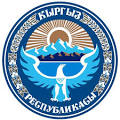 PROTOCOLof a meeting of the Council for Business Development and Investment under the Government of Kyrgyz Republic10:00BishkekThe Government House, Square HallPresent:Deputies of Jogorku KeneshAsylbaeva G.K., Tulendibaev P.R.Members of the Government of the Kyrgyz RepublicAbulgaziev M.D., Pankratov O.M., Ahmetov U.T., Batyraliev T.A., Myrashev H.M., Zidaliev D.T.from the Office of the President of the Kyrgyz RepublicSeyitkasymova R.R.From ministries and agencies of the Kyrgyz RepublicMukanbetov S.T., Osmonov Z.B., Sulaimanov A.T., Choduev E.W., Abdykaimov O.A., Tyumenbaev B.R., Sazbakov A.Z., Isakov T.B., Zhumakanov K.T.,  Zhamankulov A.K., Isakov E.K., Ahmatov S.M., Kozhomberdieva A.T.From the Office of the Government of the Kyrgyz RepublicChuikov N.A., Akmataliev A.I., Aaliev A.K., Zheenaliev A.Z., Isakov Z.Y., Murzaliev H.A.From business associations, donor organizations and secretariat of the council Koichumanov T.Dzh., Alimzhanova D.I., Commissarov V.A., Uskenbaeva G.T., Musuraliev N.D., Borombaeva E.N., Karabanov G.N., Baltabaev R., Sharsheev I. Sydykov A.K.. Geletyuk I.D., Chekirbaeva Z., Kozlov L., Rosen K., Osavolyuk S., Sydygalieva A., Bisembin D., Hamlin P., Mamatova C., Westergaard K., Dzhanybaeva G., Ermakova R., Brimkulova K.N., Adikova E.O.